 АДМИНИСТРАЦИЯ ГОРОДА КУЗНЕЦКА 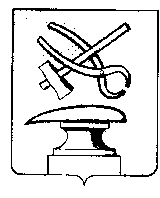 ПЕНЗЕНСКОЙ ОБЛАСТИПОСТАНОВЛЕНИЕот   15.07.2024 № 1115г. КузнецкО внесении изменений в постановление администрации города Кузнецка от 21.09.2012 года №1269 «О создании рабочей группы по соблюдению законодательства юридическими лицами и индивидуальными предпринимателями и защите их прав»    В связи с кадровыми изменениями, руководствуясь ст. 28 Устава города Кузнецка Пензенской области, АДМИНИСТРАЦИЯ ГОРОДА КУЗНЕЦКА ПОСТАНОВЛЯЕТ:	1. Внести в постановление администрации города Кузнецка от 21.09.2012 года №1269 «О создании рабочей группы по соблюдению законодательства юридическими лицами и индивидуальными предпринимателями и защите их прав» следующие изменения:    1.1. Приложение к постановлению изложить в следующей редакции:«СОСТАВ рабочей группы по  соблюдению законодательства юридическими лицами и индивидуальными предпринимателями и защите их прав»Члены рабочей группы:2. Настоящее постановление подлежит официальному опубликованию.3. Настоящее постановление вступает в силу на следующий день после опубликования.      4. Контроль за исполнением настоящего постановления возложить на первого заместителя главы администрации города Кузнецка Шабакаева Р.И.Глава города Кузнецка                                                              С.А. ЗлатогорскийЗлатогорский Сергей Александрович- Глава города Кузнецка,  председатель рабочей группы;Шабакаев Рашид Идрисович- первый заместитель главы администрации города Кузнецка, заместитель председателя рабочей группы;Власова Надежда Владимировна-  главный специалист отдела экономики, развития предпринимательства и потребительского рынка администрации города Кузнецка, секретарь рабочей группы.Автаева Ольга Вячеславовна- ведущий специалист по охране труда администрации города Кузнецка; Бахтуева Елена Николаевна- начальник отдела экономики, развития предпринимательства и потребительского рынка администрации города КузнецкаБелова Нина Ивановна- начальник юридического отдела    администрации города КузнецкаЕлескина Мария Валерьевна- заместитель начальника отдела оперативного контроля Управления Федеральной налоговой службы России по Пензенской области, (по согласованию);Изюмин Эдуард Викторович- начальник ОМВД России по городу Кузнецку, полковник полиции (по согласованию);Клименко Оксана Викторовна- вр.и.о. директора филиала ГКУ ПО «ЦЗН Пензенской области» по Кузнецкому району (по согласованию);Ловков Сергей Николаевич- заместитель начальника Территориального отдела Управления Федеральной службы по надзору в сфере защиты прав потребителей и благополучия населения по Пензенской области в городе Кузнецке, Кузнецком, Сосновоборском, Никольском, Неверкинском, Лопатинском, Камешкирском и Городищенском районах (по согласованию);Мещанев Виктор Иванович- командир народной дружины города Кузнецка (по согласованию);Рузанова Ирина Владимировна- заместитель главы администрации города Кузнецка».Уварова Надежда Владимировна - заместитель начальника Управления организации работы клиентских служб – руководитель клиентской службы (на правах отдела) в городе Кузнецке (по согласованию);Фролов Игорь Борисович - начальник управления финансов города Кузнецка;